Homework Solutions12-8-14Homework #9Solve (6.8) – Forward velocities and accelerations only. Solve (7.2), (7.5), (7.7), (7.10), Due 11/25.  Study Examples and (7.17).(6.8)Link 1 ------------------Link 2 (prismatic) ------------------Inertial EquationsLink1 --------------	Link2 ----------------7.2)From Eq. 7.6, ----------------------------------------------------------------------- (7.3)   From (7.23) If , tb=2 seconds from (7.22)  No linear pathIf ,, then the linear path =  and =85(2-)Use Eqs. (7.15) to find the coefficients of the two cubic curves.0  t  0.268 (1st parabolic portion)0.268  t  3.732 (linear portion)3.732   t  4 (2nd parabolic portion)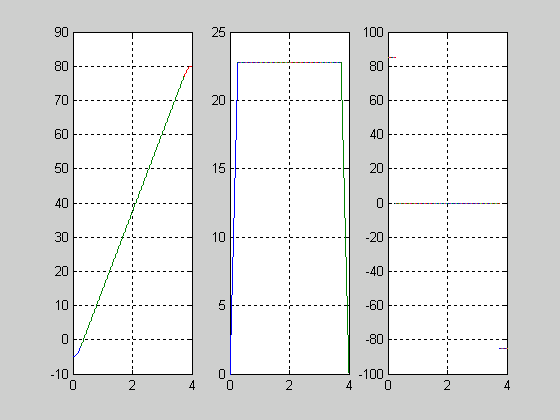 ______________________________________________________7.6)     For the first segment, 0=5,  f=15, 0=5,  f=17.5, tf=1From (7.11), a0=a1=0, a2=12.5, a3=-2.5     For the second segment, 0=15,  f=40, 0=17.5,  f=0, tf=1From (7.11), a0=15,  a1=17.5,  a2=40,   a3=-32.5Then, plot Eq. (7.3)  	-----------------------------------------------------------------					7.9)     For the first segment, 0=5,  f=15, 0=0,  f=0, tf=2From (7.11), a0=5,  a1=0,  a2=7.5,   a3=-2.5     For the second segment, 0=15,  f=-10, 0=0,  f=0, tf=2From (7.11), a0=15,  a1=0,  a2=-75/4,   a3=25/4Then, plot Eq. (7.3)  						-----------------------------------------------------------------------------------7.10)For the first segment, from (7.26)For the second segment, from (7.28)